St. John’s Parish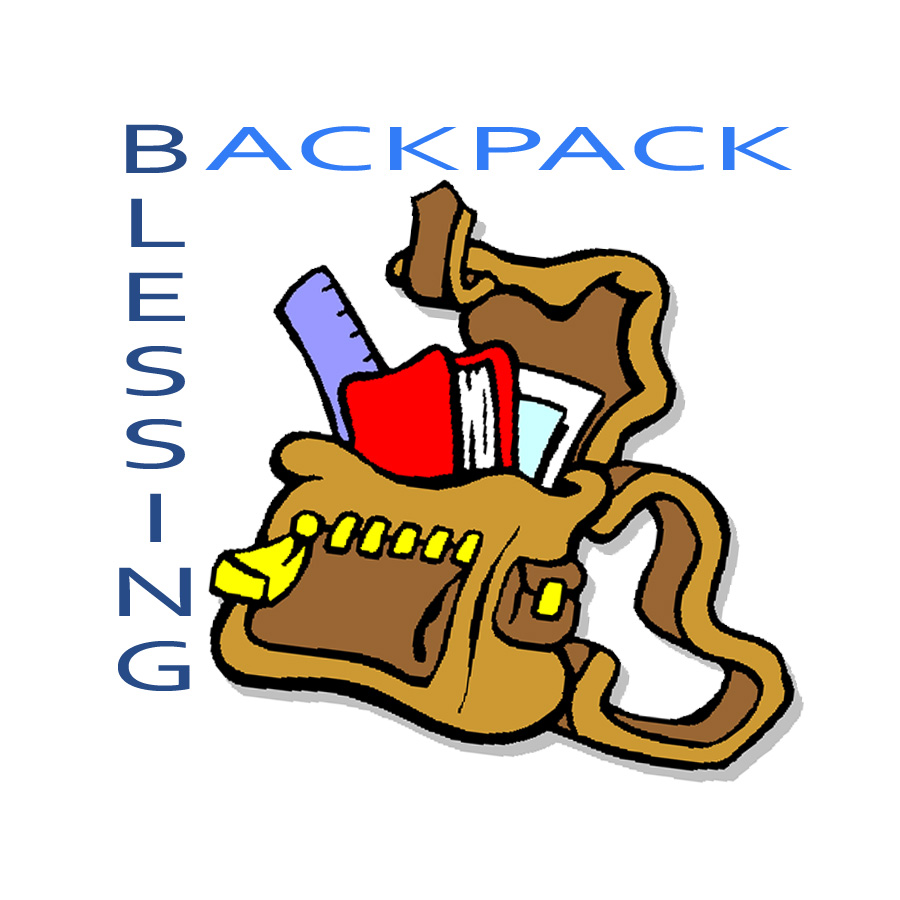      Children and Youth             Sunday, Sept. 6th                  10:00AM service               bring your school backpacksJoin us to have your backpack blessed and receive a blessing yourself as you begin your new school year. Commissioning of Godly Play Leaders and Youth Leaders
 and                       Rededication of Parents and Congregation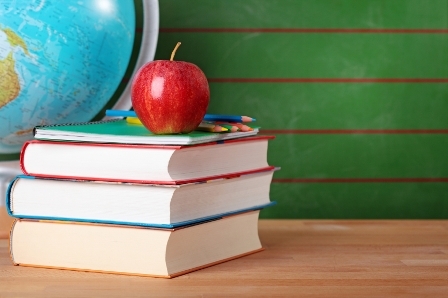 During Homecoming Sunday                                        Sunday Sept. 13th                                              10:00AM Service